Меню на 22 сентября  2022г.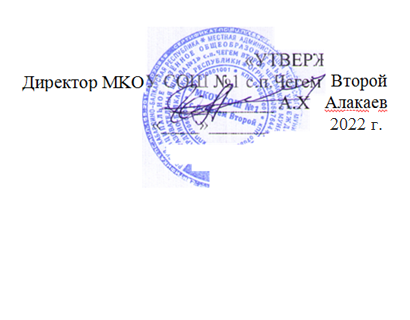 день:                                                2     четвергвозрастная категория:                     7-11 летсезон :                                             осеннее- зимнее№ рец.№ рец.№ рец.наименование блюдамасса порциибелкижирыуглеводыэнергетическая ценность, ккалстоим.ЗавтракЗавтракЗавтракЗавтракЗавтракЗавтракЗавтрак54-1т-2020Запеканка из творога 15025,6016,1025,00347,8044,19Пром.Молоко сгущенное с сахаром302,22,616,798,25,454-3гн-2020Чай  с лимоном и сахаром2000,200,106,6027,902,74Пром.Хлеб пшеничный302,370,3014,4970,501,29Пром.Хлеб ржаной160,780,167,1733,600,69Пром.Фрукт (банан)***1502,300,0033,60143,4016,66Итого:57633,4519,26103,56721,4070,97